Lubicz Dolny,18.05.2018r.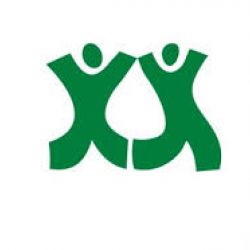 Ogłoszenie o naborze wnioskówLokalna Grupa Działania „Podgrodzie Toruńskie”informuje o możliwości składania wniosków o dofinansowanie na projektyrealizowane przez podmioty inne niż LGDw ramach Regionalnego Programu OperacyjnegoWojewództwa Kujawsko-Pomorskiego na lata 2014-2020(dalej: RPO WK-P)Działanie 7.1 Rozwój lokalny kierowany przez społeczność (dalej: RLKS)Numer konkursu nadany przez Instytucję Zarządzającą RPO WK-P: Nr RPKP.07.01.00-IZ.00-04-196/18Numer konkursu LGD: 4/2018ZAKRES TEMATYCZNY PROJEKTU:Cel ogólny: 1. Wsparcie rozwoju przedsiębiorczościCel szczegółowy: 1.2 Tworzenie i rozwój instytucji otoczenia biznesuSzczegółowy Opis Osi Priorytetowych RPO WK-P (dalej: SZOOP):Oś Priorytetowa 7: Ożywienie społeczne i gospodarcze na obszarach objętych Lokalnymi Strategiami RozwojuPrzedsięwzięcie LSR:1.2.1 Tworzenie i rozwój małych inkubatorów przedsiębiorczościTyp projektu SZOOP:Wspieranie tworzenia i rozwoju małych inkubatorów przedsiębiorczości poprzez dostosowanie istniejących budowli do pełnienia funkcji inkubatora i wsparcie usług świadczonych przez inkubator. WSTĘPOgłoszenie o naborze (zamiennie: Ogłoszenie) oraz pozostała dokumentacja konkursowa została opracowana w oparciu o zapisy ustawy o rozwoju lokalnym kierowanym przez społeczność (Dz. U. z 2018.140, zwana dalej: ustawą o RLKS).Więcej aktów prawnych oraz dokumentów, niezbędnych do realizacji projektów  w ramach osi priorytetowej 7 RPO WK-P zostało wskazanych w Zasadach wsparcia, stanowiących Załącznik nr 3 do Ogłoszenia. W Zasadach wsparcia znajdują się również informacje uzupełniające/uszczegółowiające zapisy znajdujące się w niniejszym Ogłoszeniu.I. TERMINYTermin, od którego można składać wnioski o dofinansowanie projektów
–  01 czerwca 2018 r.Termin, do którego można składać wnioski o dofinansowanie projektów
–  08 czerwca 2018 r.Termin rozstrzygnięcia konkursu – IV kwartał 2018 r.II. MIEJSCE SKŁADANIA WNIOSKÓWWnioski o dofinansowanie należy składać w biurze Lokalnej Grupy Działania„Podgrodzie Toruńskie” (dalej: LGD „Pogrodzie Toruńskie”)  Adres: Lubicz Dolny, ul. Toruńska 24 lok. 1, 87 – 162 LubiczBiuro czynne w dni robocze tj. od poniedziałku do piątku, w godz. od 7.00 do 15.00III. SPOSÓB SKŁADANIA WNIOSKÓW O DOFINANSOWANIEFormularz wniosku o dofinansowanie projektu należy wypełnić i wysłać w Generatorze Wniosków o Dofinansowanie dla Regionalnego Programu Operacyjnego Województwa Kujawsko-Pomorskiego 2014-2020 (dalej: GWD) dostępnym na stronie internetowej: https://generator.kujawsko-pomorskie.pl/ ,zgodnie z Instrukcją użytkownika GWD oraz Instrukcją wypełniania wniosku 
o dofinansowanie projektu.Wersję ostateczną  wypełnionego   i   zatwierdzonego   w   GWD   formularza   wniosku o dofinansowanie projektu należy wydrukować i złożyć wraz z załącznikami pismem przewodnim w biurze LGD „Podgrodzie Toruńskie”, w terminie naboru.Wniosek o dofinansowanie projektu w wersji papierowej należy złożyć w 2 egzemplarzach:1 egzemplarz: oryginał formularza wniosku + komplet załączników i2 egzemplarz: kopia formularza wniosku + kopia kompletu załączników.Wniosek o dofinansowanie projektu może być dostarczony osobiście lub przez posłańca lub poprzez nadanie w polskiej placówce pocztowej operatora wyznaczonego w rozumieniu ustawy – Prawo pocztowe – decyduje data wpływu do Biura LGD „Podgrodzie Toruńskie”.W celu sprawniejszej weryfikacji wniosków o dofinansowanie projektu zaleca się składanie wniosków o dofinansowanie projektów w formie papierowej osobiście lub przez posłańca.Wnioski o dofinansowanie projektów złożone wyłącznie w GWD lub w formie papierowej bez wykorzystania GWD nie będą traktowane jako złożone w odpowiedzi na konkurs, tym samym projekty których dotyczą nie będą podlegały dofinansowaniu.W przypadku stwierdzenia błędów w funkcjonowaniu GWD uwagi i błędy należy zgłaszać na adres: generatorwnioskow@kujawsko-pomorskie.pl lub telefonicznie na numer: 
(56) 62 18 316.Wersja papierowa formularza wniosku o dofinansowanie projektu powinna być tożsama odpowiednio z wersją elektroniczną formularza wypełnioną w GWD (suma kontrolna wersji papierowej powinna być zgodna z sumą kontrolną wersji elektronicznej).Wnioskodawca powinien stosować się do Instrukcji użytkownika Generatora wniosków o dofinansowanie dla wnioskodawców, Instrukcji wypełniania wniosku o dofinansowanie projektu i Instrukcji wypełniania załączników do wniosku o dofinansowanie projektu, które stanowią załączniki do Ogłoszenia o naborze.Do wniosku o dofinansowanie projektu powinny zostać załączone wszystkie wymagane załączniki określone w Liście załączników stanowiącej załącznik do Ogłoszenia o naborze, 
w Instrukcji wypełniania załączników do wniosku o dofinansowanie oraz w kryteriach/warunkach wyboru projektów. Załączniki do wniosku o dofinansowanie powinny być zgodne z przepisami prawa polskiego i unijnego. Załączniki powinny zostać ponumerowane zgodnie z numeracją załączników zawartą w ww. Instrukcji. Załączniki więcej niż jednostronicowe powinny mieć ponumerowane strony.Załącznik nr 1 do wniosku o dofinansowanie projektu należy przygotować na wzorze zamieszczonym pod ogłoszeniem o konkursie oraz złożyć w następujący sposób:Studium wykonalności w wersji papierowej oraz w wersji elektronicznej. Wersja papierowa i elektroniczna powinna być tożsama.Arkusze obliczeniowe do Studium wykonalności, zawierające aktywne formuły wyłącznie w wersji elektronicznej.Wersje elektroniczne ww. dokumentów należy złożyć w GWD. W celu złożenia Załącznika nr 1 w GWD należy skompresować dokumenty: Studium wykonalności (część opisową) oraz arkusze obliczeniowe i załączyć je jako jeden plik.Wniosek o dofinansowanie projektu powinien być czytelnie podpisany przez wyznaczoną osobę lub wyznaczone osoby, uprawnioną/ne zgodnie z zasadami reprezentacji danego podmiotu, określonymi w dokumencie rejestrowym lub statutowym (w przypadku podpisu nieczytelnego wymagana jest imienna pieczątka). Możliwa jest sytuacja, w której osoba uprawniona do podpisania wniosku upoważnia inną osobę do jego podpisania. W takim przypadku do dokumentacji projektowej należy dołączyć pisemne upoważnienie w ww. zakresie.Powyższe zasady należy stosować odpowiednio do załączników do wniosku o dofinansowanie projektu. Załączniki partnera projektu (jeśli dotyczą), powinny być podpisane przez właściwego partnera zgodnie z ww. zasadami.Kserokopia oryginału wniosku o dofinansowanie projektu i załączników powinna być potwierdzona za zgodność z oryginałem. Na pierwszej stronie kopii powinien znaleźć się zapis: „za zgodność z oryginałem”, zakres poświadczanych stron oraz czytelny podpis (w przypadku podpisu nieczytelnego wymagana jest imienna pieczątka) jednej z osób uprawnionych do podpisania wniosku o dofinansowanie lub innej osoby posiadającej stosowne upoważnienie. Upoważnienie dla osoby potwierdzającej zgodność dokumentów z oryginałem musi być dołączone do wniosku o dofinansowanie projektu. Kserokopie załączników partnera projektu (jeśli dotyczą), powinny być potwierdzone za zgodność z oryginałem zgodnie z ww. zasadami, przez właściwego partnera lub osobę uprawnioną/upoważnioną do podpisania wniosku.Każdy egzemplarz dokumentacji projektowej (wniosek + komplet załączników) powinien być wpięty do oddzielnego segregatora oznaczonego w następujący sposób:logo RPO WK-P;cyfra 1 dla oznaczenia pierwszego egzemplarza dokumentacji lub 2 dla oznaczenia drugiego egzemplarza dokumentacji;numer segregatora, w przypadku większej liczby segregatorów: np. Segregator 1;numer i nazwa osi priorytetowej: Oś Priorytetowa 7. Rozwój lokalny kierowany przez społeczność,numer i nazwa działania: Działanie 7.1 Rozwój lokalny kierowany przez społeczność,nazwa wnioskodawcy;tytuł projektu.W segregatorze na pierwszym miejscu należy umieścić pismo przewodnie, następnie: wniosek o dofinansowanie projektu oraz załączniki do wniosku o dofinansowanie projektu. Załączniki powinny być umieszczone w segregatorze według kolejności zgodnej z listą załączników zawartą w Instrukcji wypełniania załączników.Jeżeli niemożliwe jest wpięcie egzemplarza dokumentacji do jednego segregatora, należy podzielić ją na części i wpiąć do kolejnych segregatorów. Segregatory powinny być ponumerowane oraz powinny zawierać wykaz dokumentów znajdujących się w danym segregatorze. Wniosek o dofinansowanie projektu oraz załączniki do wniosku powinny być kompletne oraz dostarczone w zwartej formie: wniosek oraz poszczególne załączniki powinny być odrębnie zszyte bądź zbindowane.Złożone wnioski o dofinansowanie projektu winny być wypełnione w języku polskim.Wnioskodawca zobowiązany jest do powiadomienia LGD „Podgrodzie Toruńskie” i Instytucji Zarządzającej RPO WK-P (w zależności od etapu weryfikacji) o jakichkolwiek zmianach adresowych oraz dotyczących osób prawnie upoważnionych do podpisania wniosku o dofinansowanie oraz umowy o dofinansowanie projektu i upoważnionych do kontaktu w sprawach projektu niezwłocznie (nie później niż w ciągu 7 dni kalendarzowych od dnia wystąpienia zdarzenia).IV. KTO MOŻE SKŁADAĆ WNIOSKIWniosek o dofinansowanie projektu może zostać złożony przez:jednostkę samorządu terytorialnego,związek jednostek samorządu terytorialnego,stowarzyszenie jednostek samorządu terytorialnego,samorządową jednostkę organizacyjną,organizację pozarządową,mikro i małe przedsiębiorstwo,kościoły i związki wyznaniowe oraz osoby prawne kościołów i związków wyznaniowych, instytucję otoczenia biznesu,partnerów prywatnych we współpracy z podmiotami publicznymi w przypadku projektów realizowanych w formule partnerstwa publiczno-prywatnego.V. DO KOGO MA BYĆ SKIEROWANY PROJEKT (GRUPA DOCELOWA)Grupą docelową, w ramach ogłaszanego naboru, są:Mieszkańcy obszaru objętego Lokalną Strategią Rozwoju.VI. NA CO MOŻNA OTRZYMAĆ DOFINANSOWANIEDofinansowanie w ramach ogłaszanego naboru można uzyskać na:Wspieranie tworzenia i rozwoju małych inkubatorów przedsiębiorczości poprzez dostosowanie istniejących budowli do pełnienia funkcji inkubatora i wsparcie usług świadczonych przez inkubator.Wsparcie udzielane będzie wyłącznie inkubatorom wspomagającym przedsiębiorstwa 
z branży nierolniczej.VII. WSKAŹNIKI REZULTATU I PRODUKTUW ramach realizowanego przedsięwzięcia należy osiągnąć następujące wskaźniki:Wskaźnik rezultatu bezpośredniego:liczba przedsiębiorstw korzystających z usług (nowych i/lub ulepszonych) świadczonych przez inkubatory przedsiębiorczości;liczba nowych przedsiębiorstw powstałych przy wsparciu instytucji otoczenia biznesu (RLKS).Wskaźnik produktu:liczba wspartych inkubatorów przedsiębiorczości (RLKS);liczba wspartych obiektów infrastruktury zlokalizowanych na rewitalizowanych obszarach;liczba przedsiębiorstw otrzymujących wsparcie niefinansowe (CI4) (RLKS);liczba usług (nowych lub ulepszonych) świadczonych przez inkubatory przedsiębiorczości;liczba obiektów dostosowanych do potrzeb osób z niepełnosprawnościami;liczba osób objętych szkoleniami/doradztwem w zakresie kompetencji cyfrowych;liczba projektów, w których sfinansowano koszty racjonalnych usprawnień dla osób z niepełnosprawnościami;liczba podmiotów wykorzystujących technologie informacyjno-komunikacyjne.Uwaga! Wnioskodawca, we wniosku o dofinansowanie projektu (w sekcji I.1) ma obowiązek wybrać z powyższej listy wszystkie te wskaźniki produktu i rezultatu bezpośredniego, które będą odzwierciedlać specyfikę i cele jego projektu. W przypadku gdy wnioskodawca nie wybierze wskaźnika produktu i rezultatu bezpośredniego, który będzie odzwierciedlać specyfikę i cele jego projektu, będzie to skutkować niespełnieniem warunku I.12 Wskaźniki realizacji celów projektu, określonego w Warunkach udzielenia wsparcia przyjętych przez Komitet Monitorujący RPO WK-P stanowiących Załącznik nr 2 do Ogłoszenia (zamiennie: Warunki udzielenia wsparcia).VIII. OGÓLNA PULA ŚRODKÓW PRZEZNACZONA NA DOFINANSOWANIE PROJEKTÓWCałkowita kwota środków przeznaczonych na dofinansowanie projektów w konkursie wynosi 
150 000,00 PLN.IX. FORMA WSPARCIADotacja bezzwrotna: refundacja lub rozliczenie w przypadku systemu zaliczkowego.X. POZIOM DOFINANSOWANIA PROJEKTU ORAZ MAKSYMALNA I MINIMALNA WARTOŚĆ PROJEKTUMaksymalny poziom dofinansowania ze środków EFRR wynosi 85% w wydatkach kwalifikowanych na poziomie projektu w przypadku projektów nie objętych pomocą publiczną. W przypadku projektów objętych pomocą publiczną maksymalny poziom dofinansowania ze środków EFRR powinien zostać ustalony zgodnie z wymogami właściwych programów pomocowych, jednak nie może być większy niż 85% kosztów kwalifikowalnych.XI. ETAPY WERYFIKACJIOcena i wybór projektów na poziomie LGD:w terminie 45 dni od dnia następującego po ostatnim dniu terminu składania wniosków o dofinansowanie projektów, LGD dokonuje oceny zgodności projektu z LSR oraz wybiera projekty i ustala kwotę dofinansowania;jeżeli w trakcie rozpatrywania wniosku o dofinansowanie projektu konieczne jest uzyskanie wyjaśnień lub dokumentów niezbędnych do oceny zgodności projektu z LSR, wyboru projektu lub ustalenia kwoty dofinansowania, LGD wzywa podmiot ubiegający się o to dofinansowanie do złożenia tych wyjaśnień lub dokumentów. Wezwanie wydłuża termin na wybór projektów o 7 dni (do 52 dni od dnia następującego po ostatnim dniu terminu składania wniosków o dofinansowanie);w terminie 7 dni od dnia zakończenia wyboru projektów LGD przekazuje Zarządowi Województwa Kujawsko-Pomorskiego wnioski o dofinansowanie projektów, dotyczące projektów wybranych;szczegółowe zasady oceny i wyboru projektów zostały opisane w Podręczniku dla LGD część 2 (rozdział VIII.5.), który stanowi Załącznik nr 15 do Ogłoszenia.Weryfikacja spełnienia warunków udzielenia wsparcia dokonywana przez  Zarząd Województwa Kujawsko-Pomorskiego:Weryfikacja z warunkami udzielenia wsparcia wniosku o dofinansowanie projektu polega na sprawdzeniu czy i w jakim stopniu projekt, planowany do realizacji, spełnia Warunki udzielenia wsparcia. Weryfikacja przeprowadzana jest przez pracowników Urzędu Marszałkowskiego Województwa Kujawsko-Pomorskiego.Weryfikacji podlegają wyłącznie te wnioski przekazane przez LGD, które mieszczą się w limicie środków. Weryfikacja kolejnych wniosków z listy odbywać się będzie wyłącznie w przypadku, gdy zostaną zwolnione środki w ramach naboru (w wyniku korekty kosztów kwalifikowalnych; wycofania wniosku przez wnioskodawcę lub negatywnej weryfikacji).Zarząd Województwa dokonuje weryfikacji przekazanych przez LGD wniosków o dofinansowanie projektów w terminie do 85 dni roboczych.Szczegółowe zasady dotyczące weryfikacji wniosków o dofinansowanie projektu zostały zawarte w Zasadach Wsparcia, stanowiących załącznik do niniejszego Ogłoszenia.Zarząd Województwa zawrze z wnioskodawcą, którego projekt spełnił warunki udzielenia wsparcia, umowę o dofinansowanie. Umowa   określać   będzie   zasady   realizacji i rozliczenia projektu określone dla Europejskiego Funduszu Rozwoju Regionalnego.XII. KRYTERIA WYBORU PROJEKTÓW/WARUNKI UDZIELENIA WSPARCIALGD „Podgrodzie Toruńskie” dokona oceny i wyboru projektów w oparciu o kryteria wyboru projektów, które zostały szczegółowo opisane w Załączniku nr 1 do Ogłoszenia.Minimalna liczba punktów, której uzyskanie jest warunkiem wyboru operacji wynosi 60 punktów.Wnioski o dofinansowanie projektów, dotyczące projektów pozytywnie ocenionych i wybranych przez LGD do dofinansowania, przekazane do Zarządu Województwa, zostaną następnie poddane weryfikacji z warunkami udzielenia wsparcia zatwierdzonymi uchwałą Komitetu Monitorującego RPO WK-P. Warunki udzielenia wsparcia zostały szczegółowo opisane w załączniku nr 2 do Ogłoszenia.XIII. ŚRODKI ODWOŁAWCZE PRZYSŁUGUJĄCE SKŁADAJĄCEMU WNIOSEKWnioskodawcy, w przypadku negatywnej oceny jego projektu dokonywanej przez LGD, przysługuje prawo wniesienia protestu w celu ponownego sprawdzenia złożonego wniosku o dofinansowanie projektu, zgodnie z art. 22 ustawy z dnia 20 lutego 2015 r. o rozwoju lokalnym z udziałem lokalnej społeczności (Dz. U. z 2018 poz.140).Protest przysługuje, na etapie oceny przeprowadzanej przez LGD, od:negatywnej oceny zgodności projektu z LSR albonieuzyskania przez projekt przynajmniej minimalnej liczby punktów, od której wniosek uznaje się za wybrany do dofinansowania albo;wyniku wyboru, który powoduje, że projekt nie mieści się w limicie środków wskazanym w Rozdziale VIII. OGÓLNA PULA ŚRODKÓW PRZEZNACZONA NA DOFINANSOWANIE PROJEKTÓW niniejszego Ogłoszenia alboustalenia przez LGD kwoty wsparcia niższej niż wnioskowana.Protest jest wnoszony za pośrednictwem LGD i rozpatrywany przez Zarząd Województwa Kujawsko-Pomorskiego.Od decyzji podjętych przez Zarząd Województwa podczas weryfikacji z warunkami udzielenia wsparcia protest nie przysługuje.Wnioskodawcy, którego wniosek o dofinansowanie projektu został zweryfikowany z negatywnym wynikiem na etapie ZW, przysługuje prawo wniesienia środka odwoławczego w postaci skargi do wojewódzkiego sądu administracyjnego.Szczegółowe zasady dotyczące procedury odwoławczej zostały uregulowane w załączniku nr 8 „Procedura odwoławcza RPO WK-P 2014-2020 w ramach RLKS” do Systemu oceny projektów.XIV. UMOWA O DOFINANSOWANIEUmowa o dofinansowanie projektów będzie zawierana pomiędzy wnioskodawcami projektów wybranych do dofinansowania, a Zarządem Województwa Kujawsko-Pomorskiego. Szczegółowe regulacje dotyczące etapu podpisania umowy zostały przedstawione w Zasadach wsparcia, stanowiących załącznik do niniejszego Ogłoszenia. Wzór umowy o dofinansowanie projektu stanowi załącznik do niniejszego Ogłoszenia.XV. PYTANIA I ODPOWIEDZIInformacji dotyczących konkursu udzielają pracownicy biura Lokalnej Grupy Działania „Podgrodzie Toruńskie”, czynnego od poniedziałku do piątku w godzinach: 7:00 – 15.00.Z pytaniami można się zgłaszać osobiście w biurze LGD lub telefonicznie pod numerem: 884 889 610.XVI. ZAŁĄCZNIKI DO OGŁOSZENIAKryteria wyboru projektu;Warunki udzielenia wsparcia przyjęte przez Komitet Monitorujący RPO WK-P ;Zasady wsparcia projektów realizowanych przez podmioty inne niż LGD ze środków EFRR w ramach Osi Priorytetowej 7 Rozwój lokalny kierowany przez społeczność Regionalnego Programu Operacyjnego Województwa Kujawsko-Pomorskiego na lata 2014-2020 ;Formularz Wniosku o dofinansowanie projektu odzwierciedlonego w Generatorze Wniosków;Instrukcja użytkownika GWD (Generatora Wniosków o Dofinansowanie);Regulamin użytkownika GWD ;Instrukcja wypełniania Wniosku o dofinansowanie projektu [1] ;Instrukcja wypełniania załączników do wniosku o dofinansowanie projektu [2] ;Lista załączników do wniosku o dofinansowanie projektu;Lista wymaganych dokumentów potwierdzających spełnienie kryteriów wyboru operacji ;Wzór Umowy o dofinansowanie projektu;Obowiązująca wersja Wniosku o płatność (uwaga: niniejszy załącznik stanowi wersję papierową wniosku o płatność, w ramach RPO WK-P wniosek o płatność składany jest wyłącznie elektronicznie w systemie SL);Strategia Rozwoju Lokalnego Kierowanego przez Społeczność;Procedura wyboru i oceny operacji realizowanych przez podmioty inne niż LGD w ramach Strategii Rozwoju Lokalnego Kierowanego przez Społeczność;Podręcznik dla LGD cześć 2 ;Standardy w zakresie kształtowania ładu przestrzennego w województwie kujawsko-pomorskim;Warunki, jakie Beneficjent powinien spełnić w programie funkcjonalno-użytkowym inwestycji realizowanej z udziałem środków publicznych w okresie programowania 2014-2020 w kontekście ładu przestrzennego, w celu umożliwienia dokonania oceny z ,,Regionalnymi zasadami i standardami kształtowania ładu przestrzennego w polityce województwa kujawsko-pomorskiego”.Standardy dostępności dla polityki spójności 2014-2020 stanowiące załącznik nr 2 do Wytycznych w zakresie realizacji zasady równości szans i niedyskryminacji, w tym dostępności dla osób z niepełnosprawnościami oraz zasady równości szans kobiet 
i mężczyzn w ramach funduszy unijnych na lata 2014-2020.Oświadczenie o zobowiązaniu do utworzenia miejsca pracy w okresie trwałości projektu.Oświadczenie o terminie realizacji  projektu.[1] Ilekroć w Instrukcji wypełniania wniosku/Instrukcji wypełniania załączników do wniosku o dofinansowanie projektu jest mowa o Instytucji Zarządzającej, należy przez to rozumieć LGD, 
w sytuacji gdy wniosek jest w trakcie weryfikacji LGD.[2] Jw.Dokumenty pomocnicze:Dokumenty pomocnicze w zakresie OOŚWytyczne w zakresie kwalifikowalności wydatków w ramach Europejskiego Funduszu Rozwoju Regionalnego, Europejskiego Funduszu Społecznego oraz Funduszu Spójności na lata 2014-2020System oceny projektów w ramach Regionalnego Programu Operacyjnego Województwa Kujawsko-Pomorskiego na lata 2014-2020 (.zip)Szczegółowy Opis Osi Priorytetowych Regionalnego Programu Operacyjnego Województwa Kujawsko-Pomorskiego na lata 2014-2020